В соответствии с Законом Красноярского края от 19.12.2019 № 8-3532                        «О перераспределении между органами местного самоуправления некоторых муниципальных образований края и органами государственной власти края отдельных полномочий в сфере рекламы», подпунктом 2.1 пункта 3.1, пунктом 3.34 Положения о министерстве строительства Красноярского края, утвержденного постановлением Правительства Красноярского края
от 21.08.2008 № 51-п, на основании заключения службы по контролю                            в области градостроительной деятельности Красноярского края о согласовании внесения изменения в схему размещения рекламных конструкций                                   на территории города Красноярска  от 21.11.2023 № 82-98/04-2153, внести 
в приказ министерства строительства Красноярского края от 10.08.2022 
№ 504-о следующие изменение:в схеме размещения рекламных конструкций: дополнить строкой следующего содержания:«»;в приложении № 2 часть 2 дополнить картой размещения рекламных конструкций на территории города Красноярска согласно приложению 
к настоящему приказу.2. Опубликовать приказ на «Официальном интернет-портале правовой информации Красноярского края» (www.zakon.krskstate.ru).Исполняющий обязанностиминистра строительстваКрасноярского края                                                                               М.С. РабушкоПриложениек приказу министерствастроительства Красноярского краяот 13.12.2023  № 728-о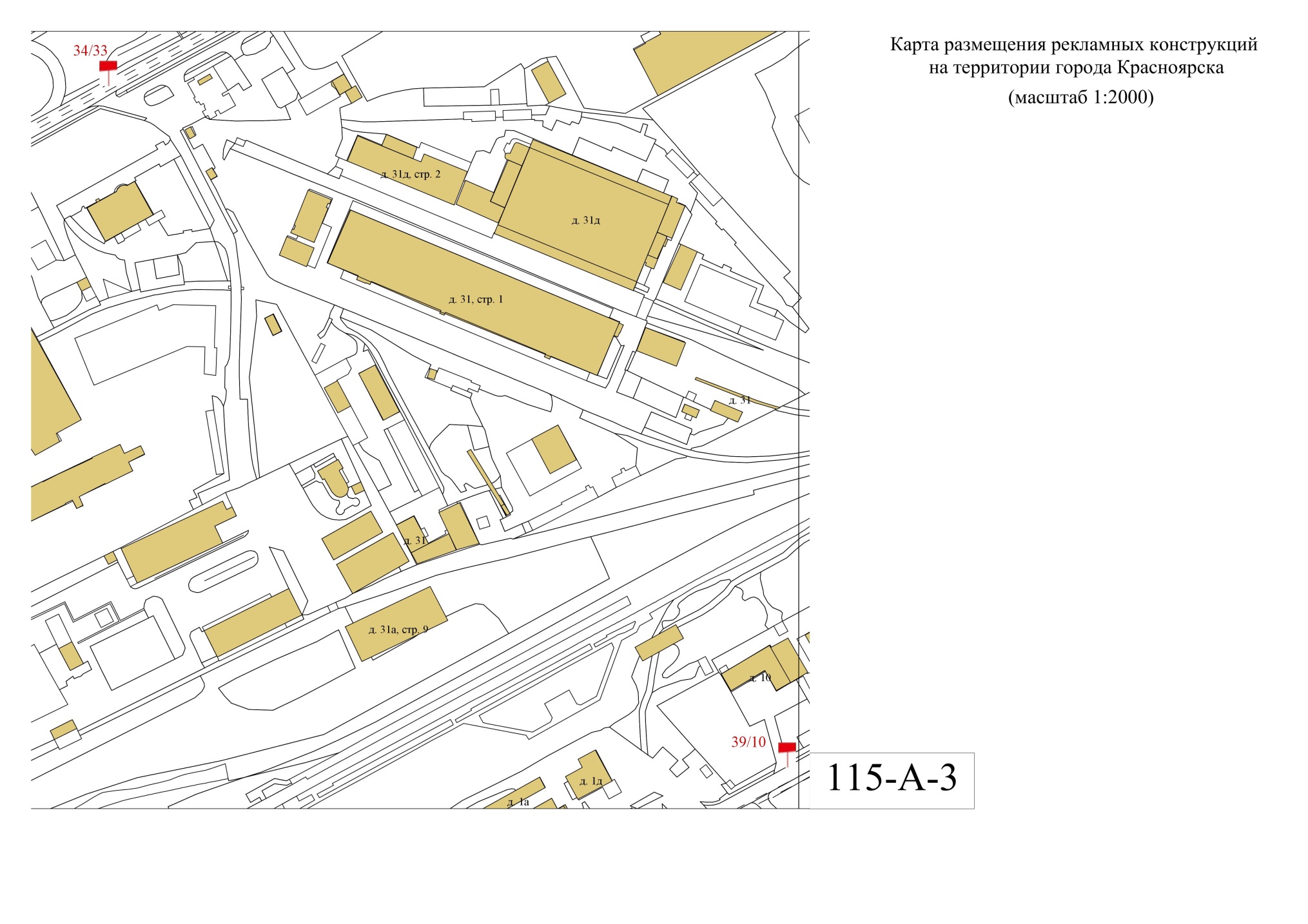 Министерствостроительства Красноярского краяприказМинистерствостроительства Красноярского краяприказМинистерствостроительства Красноярского краяприказМинистерствостроительства Красноярского краяприказ13.12.2023№728-ог. Красноярскг. Красноярскг. Красноярскг. Красноярск39/10СоветскийжилаяУл. Светлогорская, 10щит (билборд) 6,0 м x 3,0 м  либо призматрон 6,0 м x 3,2 м115-А-3